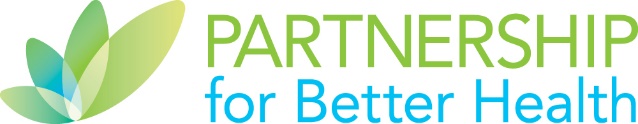 TESTING OPTIONS: There are many options for COVID-19 testing in Central Pennsylvania. You may find it helpful to contact a few different locations to ask: How soon can I be tested and how long will it take to receive my test results? Testing access and turn-around times vary weekly. If you already have a trusted health care provider, call their office first for guidance on best options. Some locations listed here are open and available to test anyone. Other locations may limit testing appointments to their existing patients, to people with active COVID-19 symptoms and/or to people who meet certain conditions, like having been in close contact with someone with the virus. The PA Department of Health’s COVID-19 testing map offers contact information and addresses for most testing sites in the state. Click here to find a location closest to you: https://pema.maps.arcgis.com/apps/webappviewer/index.html?id=1a4c139769d646839e1549bcb6a668f1 COVID-19 Antibody Testing through Blood DonationsDid you know that blood donors are typically able to learn if they already carry the antibody for COVID-19? Visit the American Red Cross or Central Pennsylvania Blood Bank online to find a blood donation site near you today. Blood donations are greatly needed, and the blood from volunteer donors who have recovered from COVID-19 contains unique antibodies that will be transfused into someone who is very sick with COVID-19. If you previously tested positive for COVID-19, you must be free of symptoms for 28 days before donating blood. Blood donors save lives!  ResourceOrganizationWebsites with Testing InfoPhoneDetailsHospital Health SystemsPenn State Healthwww.pennstatehealth.org/coronavirus 717-763-2100Penn State Health testing is available to current patients. Anyone may sign up using their online OnDemand screening program, which is free to all and offers you personal recommendations about testing from a health provider.Hospital Health SystemsUPMC Pinnaclehttps://www.upmc.com/coronavirus/testing-centers Call your doctor, or call Nurse Advice Team at 1-866-968-7731  UPMC COVID-19 testing is available to current patients. Hospital Health SystemsWellSpan Healthhttps://www.wellspan.org/covid19/covid-19-testing-and-treatment/ Call WellSpan’s Coronavirus hotline 1-855- 851-3641 open 8 a.m. – 5 p.m. WellSpan testing is available to current patients. Plus, if you don’t have a primary care provider you can schedule a WellSpan Online Urgent Care appointment, using coupon code COVID19 for a free visit.Community Health CentersSadler Health CenterCarlisle + Loysvillehttps://www.sadlerhealth.org/ 717-960-4393Call for pre-screening and to make an appointment. Testing is available in Carlisle & Loysville, and free to patients. Download registration forms online. Community Health CentersHamilton Health CenterHarrisburg+ Newporthttps://www.hamiltonhealthcenter.com/covid19/ 717-230-3908Mobile testing unit - HarrisburgCall or visit online to check the schedule of Hamilton’s mobile testing unit. Bring ID + insurance card if you have it. Testing is free.Community Health CentersKeystone Health Ctr - Chambersburghttps://keystonehealth.org/coronavirus-covid-19-information/ 717-709-7900Call or visit online for testing details.Urgent Care CentersPatient Firsthttps://www.patientfirst.com/covid-19/covid-19-testing Register onlineMechanicsburg 717-943-1781Test locations include Mechanicsburg, Colonial Park + East York. Testing is free. Check website to compare PA & Maryland test turn-around times. Virus testing by appointment. Plus, walk-in antibody testing.PharmaciesCVShttps://www.cvs.com/minuteclinic/covid-19-testing Register online5 Locations in Central PAFollow their online registration process. Testing is free for ages 10 and up. CVS has 5 test locations in the Carlisle, Greater Harrisburg, Silver Spring and Camp Hill areas.PharmaciesRite Aidhttps://www.riteaid.com/pharmacy/services/covid-19-testing Register onlineTests are free for ages 13 and up. Complete online registration for drive-thru testing at Rite Aid on Linglestown Rd. in Harrisburg (plus Chambersburg + York). Registration fills up daily, so register online in the AM. Pop Up Tents15toKnow(Capital City Mall parking lot)$75  https://15toknow.com/ Register onlineRapid antigen test results are sent to your phone within 15 minutes of your test. Insurance should fully cover $75 test fee for people experiencing symptoms or those who have had recent exposure to virus. Grocery Store PharmaciesWeis Markets(4525 Valley Rd. Enola)https://www.doineedacovid19test.com/Enola_PA_2161.html Register onlineDrive-thru Weis pharmacy window testing is available to the general public, ages 9 and older. Schedule appointment time online. Insurance covers cost. Mail-In Test KitsAt-Home Test Kits are available from a growing number of online retailers.$119 www.letsgetchecked.com$109  www.everlywell.com $99  empowerdxlab.com To find more options, Google the words: “At Home COVID-19 Test” The kit is delivered to your door, you test yourself, and return it to the designated lab to receive your results. You can pay out-of-pocket for a test kit and/or check with your insurance to see if it is covered.  Coming SoonAt-Home Test Kit (over-the-counter)https://www.ellumehealth.com/products/consumer-products/ Visit Website - Coming SoonEllume is making over-the-counter, at-home rapid test kits available through pharmacies like CVS. Cost ~ $30.PA Dept. of Health --Public Drive-Thru Test SitesNew Counties in PA listed weekly!(Hershey site in January)Check website for new Counties https://www.health.pa.gov/topics/disease/coronavirus/Pages/Public%20Testing.aspx 1-877-724-3258Visit weblink for latest dates and hours.Public drive-thru test sites where no appointment is necessary. Testing is on a first-come, first-serve basis and completely free to all. Patients must be ages 3 and older and are not required to show symptoms of COVID-19 to be tested. Bring photo-ID or insurance card. Registration is on site.